中石油工程院应聘指南一、企业简介中国石油集团工程技术研究院有限公司（简称工程技术研究院）是中国石油天然气集团有限公司直属科研机构、全资子公司，发展定位为：中国石油集团公司油气工程技术参谋部，油气工程基础前沿及高新技术研发中心，油气工程高端技术支持与服务中心，油气工程高端科技人才引进培养平台，油气工程高新技术产业化平台。主要从事井筒工程的基础和前沿技术、尖端工具和仪器、入井流体的研发和推广，开展国内外重点工程技术支持与服务。工程技术研究院设有7个机关处室、11个研究机构、1个北美地区的休斯敦研究中心、1个国际业务部、1个实验中心、2个直属单位、3个项目部。用工总量1278人（含外籍员工73人），现有中国工程院院士2人，新世纪百千万人才工程国家级人选5人，享受国务院政府特殊津贴专家12人，教授级高工42名。工程技术研究院经国家人社部、全国博士后管委会和国家经贸委批准设立博士后科研工作站，与中国石油勘探开发研究院博士后流动站联合招生。与中国石油勘探开发研究院、中国石油大学（北京）联合培养硕博士研究生，并与中国石油大学（北京）共建北京工程师学院，现有博导5人、硕导47人。工程技术研究院拥有油气钻井国家工程实验室、中国石油集团公司钻井工程重点实验室和试验基地，美国休斯敦非常规工程技术实验室，湖北省石油天然气连续管工程技术研究中心，具备27大类实（试）验、测试与评价能力。具有国家油气田井口设备质检中心、石油工业设备监理甲级资质、特种作业车生产资质等资质。工程技术研究院先后承担国家科技重大专项课题57项、中国石油集团公司科技专项等各类科研课题430余项，研发形成深井超深井钻井、复杂结构井钻井、页岩气钻完井、煤层气钻完井、储气(油)库建设技术、完井压裂和非常规油气藏评价等7大技术系列；先后获得国家科技奖励10项，省部级科技进步奖162项，授权发明专利308件、国际专利27件，制修订标准191项，发布中国石油新产品与利器23项，获中国石油十大科技进展10项。工程技术研究院是北京市高新技术企业、同时也是中关村高新技术企业。截止到2019年末，股东权益由2006年成立时的5千万提高到7.12亿元，增长了14倍多，具有极佳的成长性。今日的工程技术研究院肩负着“支撑当前、引领未来”的重大责任和使命，牢牢把握“一部二中心二平台”发展定位，大力实施“创新驱动、技术引领、人才优先、价值导向”四大发展战略，全力打造世界一流工程技术研究院，勇当石油工程技术创新的主力军和排头兵！二、招聘岗位三、录用标准1．2021届博士、硕士研究生。2．高校毕业生CET-6级425分以上。3．热爱石油行业，适应艰苦环境。4．品学兼优，顺利获得学历学位证书。5．身心健康，能够胜任工作岗位。6．责任意识强、沟通能力强，具有团队协作精神。四、薪酬福利1．在京单位按照国家有关政策申办进京户口。2．执行院薪酬分配体系，即以岗位价值为基础、以业绩考核为依据的岗位绩效工资制，由岗位工资、津贴补贴、绩效奖金、专项奖励四部分构成。建立员工薪酬增量与科技创新创效深度捆绑、员工薪酬与经营效益效率紧密挂钩的中长期激励机制。3．一经录用，公司为您足额缴存“六险二金”（养老、医疗、失业、工伤、生育和补充医疗保险，住房公积金、企业年金）。4．提供早午工作餐、上下班通勤车，带薪年休假，年度体检等福利。五、招聘程序1．通过中国石油集团公司招聘平台投递简历（https://zhaopin.cnpc.com.cn/），在招聘页面点击“按企业搜索”，输入“中国石油集团工程技术研究院有限公司”，即可看到招聘信息及岗位需求。（中国石油官网招聘网页是唯一接收简历渠道）2．完成应聘人员简历审核，确定参加准入考试人选名单。（三类人员可免予参加考试：博士研究生，THE中国内地排名前10名高校的研究生<2020年南京大学排名第6，符合免考条件>，以及获得国家奖学金的研究生、或两次评选为普通高校省部级“三好学生”“优秀学生干部”的研究生。）3．根据入围人员名单，择优确定参加面试人选，组织面试。4．履行审批程序，确定拟录用人选并公示。5．办理入职手续。六、单位地址及联系方式单位地址：北京市昌平区黄河街5号院1号楼联系电话：010-80162381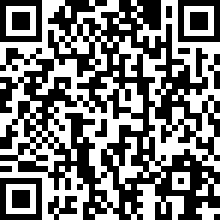 招聘岗位详情请关注二维码序号招聘岗位需求专业学历需要工作地点1机械机械设计制造及其自动化，机械电子工程，机械设计及理论，机械工程硕士研究生及以上北京2人工智能信号与信息处理，计算机科学与技术，计算机软件与理论，计算机应用技术，人工智能，软件工程，计算机系统结构，数据科学与大数据技术硕士研究生及以上北京3钻井装备控制理论与控制工程，电机与电器，无线电物理，检测技术与自动化装置，测试计量技术及仪器硕士研究生及以上北京4钻井装备导航、制导与控制，精密仪器及机械，信号与信息处理，通信与信息系统硕士研究生及以上北京5钻井液应用化学，化学工程，有机化学，高分子化学与物理，分析化学，化学工艺，化学工程与技术，油气井工程（钻井液）硕士研究生及以上北京6完井工程材料学，材料物理与化学，高分子化学与物理，材料科学与工程硕士研究生及以上北京7钻井工艺工程力学，一般力学与力学基础，力学硕士研究生及以上北京8财务资产会计学，企业管理（含：财务管理、市场营销、人力资源管理），金融学（含∶保险学）硕士研究生及以上北京9钻井装备控制理论与控制工程，电力系统及其自动化，电力电子与电力传动，电机与电器，通信与信息系统，检测技术与自动化装置，测试计量技术及仪器，电路与系统硕士研究生及以上北京10钻井工艺材料加工工程，材料学，高分子化学与物理硕士研究生及以上北京11企业管理企业管理（含：财务管理、市场营销、人力资源管理），工商管理，国际商务，金融学（含∶保险学），审计学，经济法学，民商法学(含：劳动法学、社会保障法学)，诉讼法学，国际法学，管理科学与工程，马克思主义哲学，中国哲学，新闻学，国际贸易学，语言学及应用语言学硕士研究生及以上北京12钻井工艺化学工程，应用化学，化学工程与技术，地质工程硕士研究生及以上武汉13机械机械电子工程，机械设计制造及其自动化，机械设计及理论，流体机械及工程，流体力学，工程热物理，控制理论与控制工程，测试计量技术及仪器，电路与系统，检测技术与自动化装置，通信与信息系统硕士研究生及以上武汉